Members on this Committee:Cllr. Isobel Sharkey (Chair of Council) Cllr. Gloria Hill (Deputy Chair) Cllr. David Seabrook (Chair of Committee) Cllr. Chris Collier, Cllr. Wendy Veck, Cllr. Catherine Gallagher, Cllr. Job Harris, Cllr. Alan Milliner, Cllr Lucy Symonds, Cllr Katie Sanderson23rd March 2022Members of Peacehaven Town Council’s Personnel Committee are summoned to a meeting of the to be held in Community House on THURSDAY 31st March 2022 at 7.30 p.m.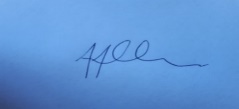 Tony AllenTown ClerkA G E N D AE232 CHAIRMAN’S ANNOUNCEMENTSE233 TO CONSIDER APOLOGIES FOR ABSENCE E234 TO RECEIVE DECLARATIONS OF INTEREST FROM MEMBERSE235 TO ADOPT THE PUBLIC MINUTES OF 3rd February 2022 MEETING NOTE: In accordance with Standing Order No. 3(d) and the Public Bodies (Admission to Meetings) Act 1960, Section 1, in view of the confidential nature of the following business to be transacted, the public and press are excluded from the discussion of the following items.E236 TO ADOPT THE CONFIDENTIAL MINUTES OF 3rd February 2022 MEETINGE237 TO REVIEW THE COMMITTEE’S ACTION PLANE238 TO REVIEW COMMITTEE’S BUDGETARY POSITION E239 TO NOTE PROGRESS OF EMPLOYMENT/RECRUITMENT FOR:CARETAKERDEPUTY CLERK / CIVIC OFFICEREVENTS & AMENITIES PROJECT OFFICERCOMMUNICATIONS AND MARKETING OFFICERTEMPORARY CIVIC & COMMUNICATIONS OFFICERTEMPORARY DEPUTY CLERK & MINUTES OFFICERE240 TO NOTE THE RECEIPT OF AN OFFICIAL COMPLAINTE241 DATE OF THE NEXT MEETING – TO BE AGREED